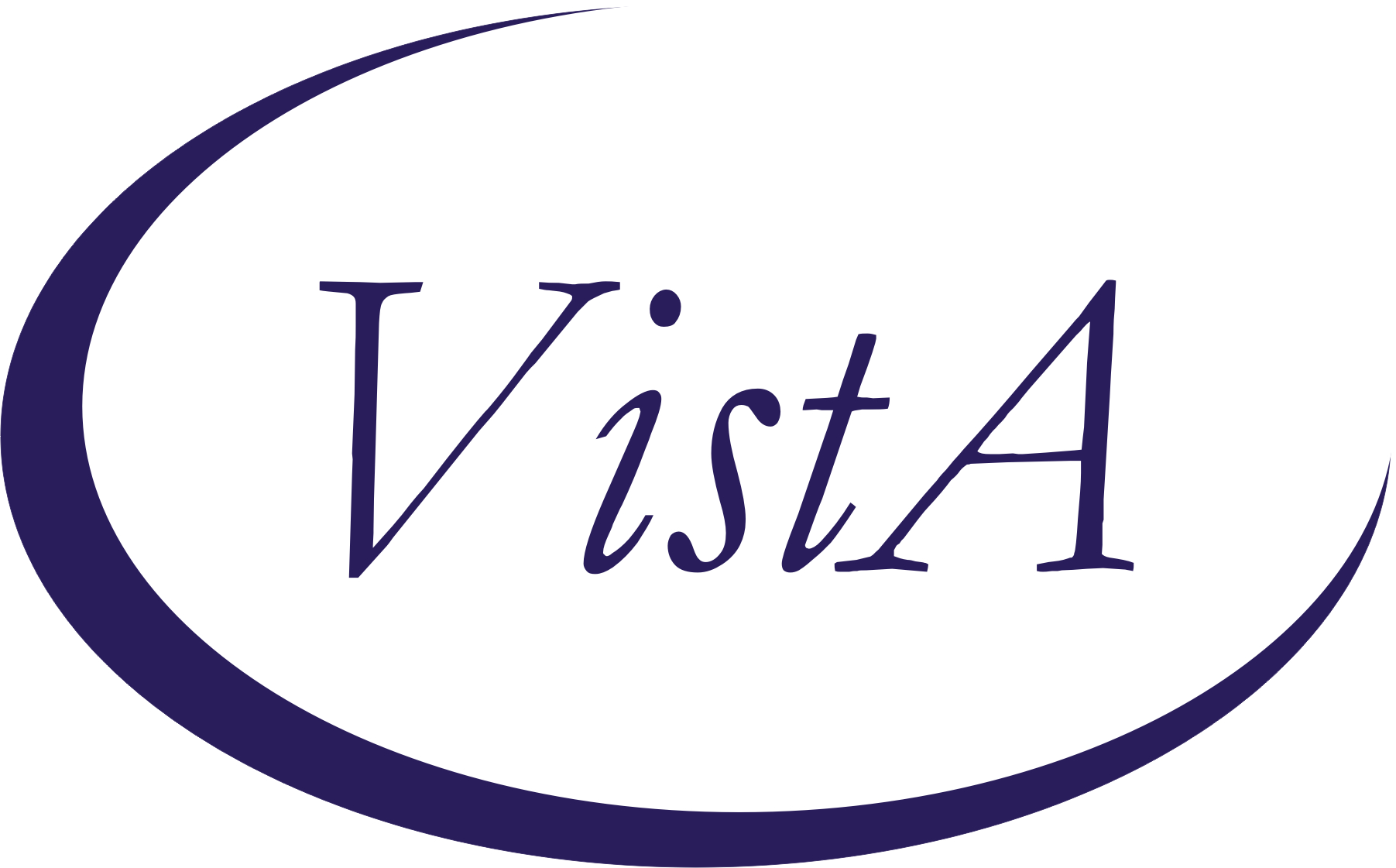 Update_2_0_104 Clinical RemindersVA-MHRRTP DIALOG UPDATEINSTALLATION and SETUP GUIDE November 2020Product DevelopmentDepartment of Veterans AffairsContentsIntroductionThe Mental Health Residential Rehabilitation Treatment Program (MH RRTP) Screening, Status Update, and Discharge Templates were developed by the Veterans Health Administration Office of Mental Health and Suicide Prevention in collaboration with MH RRTP managers from several VISNs, VISN and facility mental health leadership, and other subject-matter-experts.  The dialogs were first released in July 2018 in Update_2_0_44. This update includes several revisions to each of the three dialogs.The templates were designed to address the need for critical information at the time of screening, while waiting for admission (Status Update), and at the time of discharge. The purpose of the three templates is to use national health factors to capture local data to improve the ability of programs to more accurately track wait times and provide local outcome data. The three templates are brief and designed to be integrated into existing, local processes for documentation. The templates do not reflect the full scope of typical documentation for screening, discharge and clinical encounters with the hope that this will maximize flexibility in local implementation. Programs are not required to use a standard note template. Programs are strongly encouraged to integrate the templates into existing documentation processes so accurate and reliable data will be available to the programs. This update will update the following reminder content:    	TIU TEMPLATE FIELDVA-MHRRTP EDITDATE (REQ)HEALTH FACTORSVA-REMINDER UPDATESVA-UPDATE_2_0_104VA-SUICIDE RISK ASSESSMENT [C]VA-SUICIDE RISK ACUTE LOWVA-SUICIDE RISK ACUTE INTERMEDIATEVA-SUICIDE RISK ACUTE HIGHVA-SUICIDE RISK CHRONIC LOWVA-SUICIDE RISK CHRONIC INTERMEDIATEVA-SUICIDE RISK CHRONIC HIGHVA-MH-RRTPVA-MH RRTP SCREEN NEWVA-MH RRTP SCREEN TRANSFERVA-MH RRTP SCREEN COUNTVA-MH-RRTP SEPARATE DOM TRACKVA-MH-RRTP OTHER TRACKVA-MH-RRTP VOCATIONAL TRACKVA-MH-RRTP PAIN TRACKVA-MH-RRTP GAMBLING TRACKVA-MH-RRTP TBI TRACKVA-MH-RRTP WOMENS PROGRAM TRACKVA-MH-RRTP MENS PROGRAM TRACKVA-MH-RRTP SUD&SMI TRACKVA-MH-RRTP SUD&PTSD TRACKVA-MH-RRTP SERIOUS MENTAL ILLNESS TRACKVA-MH-RRTP MST TRACKVA-MH-RRTP PTSD TRACKVA-MH-RRTP SUD TRACKVA-MH-RRTP NO TRACKSVA-MH RRTP SCREEN ALT REFERRALVA-MH-RRTP SCREEN DENY HOUSING ONLYVA-MH-RRTP SCREEN DENY HARMVA-MH-RRTP SCREEN DENY STABLEVA-MH-RRTP SCREEN DENY LRALTVA-MH-RRTP SCREEN DENY SELFCAREVA-MH-RRTP SCREEN DENY PRESERVVA-MH-RRTP SCREEN DENY INPTVA-MH-RRTP SCREEN DENY MEDVA-MH RRTP SCREEN ADMIT NOVA-MH-RRTP SCREEN VET DECLINEVA-MH-RRTP SCREEN HOUSING HIGH RISKVA-MH-RRTP SCREEN HOUSING HOMELESSVA-MH-RRTP SCREEN  ACCEPT REQUIRE LATERVA-MH-RRTP SCREEN ACCEPT PRI SCHEDVA-MH-RRTP SCREEN ACCEPT REQST LTRVA-MH-RRTP SCREEN ACCEPT FIRST AVAILVA-MH-RRTP SCREEN ACCEPT ADMIT DATEVA-MH RRTP PRIORITY ADMIT NOVA-MH-RRTP SCREEN PRIORITY NOT SCHEDULEDVA-MH RRTP PRIORITY ADMIT YESVA-MH-RRTP SCREEN 30D ALT ACCEPTVA-MH-RRTP SCREEN 30D ALT DECLINEVA-MH-RRTP SCREEN 30D ALT NOT AVAILVA-MH-RRTP SCREEN 30D ALT NOT OFFERVA-MH-RRTP SCREEN ACCEPTVA-MH-RRTP SCREEN HOUSING INCARCERATEDVA-MH-RRTP SCREEN HOUSING STABLEVA-MH-RRTP SCREEN HOUSING UNSTABLEVA-MH-RRTP REFTRRRTPVA-MH-RRTP REFGENRRTPVA-MH-RRTP REFDCHVRRTPVA-MH-RRTP REFPTSDRRTPVA-MH-RRTP REFSUDRRTPVA-MH-RRTP STATUS ALREADYVA-MH-RRTP UPDATE ALT REFERRALVA-MH-RRTP UPDATE ADMIT NO NOTAPPROPVA-MH-RRTP UPDATE ADMIT NO VETLOSTVA-MH-RRTP UPDATE ADMIT NO VETREMVA-MH-RRTP UPDATE ADMIT NOVA-MH RRTP UPDATE ACCEPT REQUIRE LATERVA-MH-RRTP UPDATE ACCEPT REQST LTRVA-MH-RRTP UPDATE ACCEPT FIRST AVAILVA-MH RRTP UPDATE ACCEPT PRI SCHEDVA-MH RRTP UPDATE PRIORITY ADMIT NOVA-MH RRTP UPDATE PRIORITY NOT SCHEDULEDVA-MH RRTP UPDATE PRIORITY ADMIT YESVA-MH-RRTP UPDATE ADMITVA-MH-RRTP UPDATE COUNTVA-MH-RRTP DC DECEASEDVA-MH-RRTP PTSD CC OTHERVA-MH-RRTP PTSD CC NONVA RRTPVA-MH-RRTP PTSD CC NONVA INPTVA-MH-RRTP PTSD CC NONVA OUTPTVA-MH-RRTP PTSD CC VET CENTVA-MH-RRTP PTSD CC VAVA-MH-RRTP VET DECLINED MH F/U APPTVA-MH-RRTP LEFT DID NOT SPEAK TO STAFFVA-MH-RRTP LEFT F/U APPT SCH W/IN 24 HRSVA-MH-RRTP MHTC UNKNOWNVA-MH-RRTP MHTC NOTIFIED D/CVA-MH-RRTP SUI NO EBPVA-MH-RRTP OTHER EBPVA-MH-RRTP OTHER TX ANYVA-MH-RRTP NO EBPVA-MH-RRTP SUI EBPVA-MH-RRTP SUI CBTSPVA-MH-RRTP SUI TX ANYVA-MH-RRTP SUD OTHERVA-MH-RRTP SUD COMMUNVA-MH-RRTP SUD PHARMAVA-MH-RRTP SUD THERAPYVA-MH-RRTP SUD EBPVA-MH-RRTP SUD TX ANYVA-MH-RRTP PTSD NO EBP NOTAVAILVA-MH-RRTP PTSD NO EBP NOTAPPROVA-MH-RRTP PTSD NO EBP VET DECLINVA-MH-RRTP PTSD NO EBP ALR COMPVA-MH-RRTP PTSD NO EBPVA-MH-RRTP PTSD EBP SESS NUM PARTIALVA-MH-RRTP PTSD EBP PARTIAL TEXTVA-MH-RRTP PTSD EBP PARTIALVA-MH-RRTP PTSD EBP OTHERVA-MH-RRTP PTSD EBP EXPVA-MH-RRTP PTSD EBP TFCBTVA-MH-RRTP PTSD EBP EMDRVA-MH-RRTP PTSD EBP PEVA-MH-RRTP PTSD EBP CPT GRPVA-MH-RRTP PTSD EBP CPT INDVA-MH-RRTP PTSD EBP SESS NUMVA-MH-RRTP PTSD EBP COMPLETEVA-MH-RRTP PTSD TX ANYVA-MH-RRTP DCEMP UNKNOWNVA-MH-RRTP DCEMP VOLUNTEERVA-MH-RRTP DCEMP STUDENTVA-MH-RRTP DCEMP TRAINVA-MH-RRTP DCEMP CWTVA-MH-RRTP DCEMP FULLVA-MH-RRTP DCEMP PARTVA-MH-RRTP DCEMP UNEMPSEEKVA-MH-RRTP DCEMP UNEMPNOTVA-MH-RRTP DCEMP RETIREVA-MH-RRTP DCDISP UNKNOWNVA-MH-RRTP DCDISP INCARCERATEVA-MH-RRTP DCDISP NOTHABITVA-MH-RRTP DCDISP SHELTERVA-MH-RRTP DCDISP HOTELVA-MH-RRTP DCDISP LTCVA-MH-RRTP DCDISP INPTMEDVA-MH-RRTP DCDISP INPTMHVA-MH-RRTP DCDISP RRTPVA-MH-RRTP DCDISP TRANSHOUSEVA-MH-RRTP DCDISP FAMFRIENDSVA-MH-RRTP DCDISP FAMFRIENDS TEMPVA-MH-RRTP DCDISP OWNHOUSEVA-MH-RRTP DC OTHER RRTPVA-MH-RRTP DC INCARCERATEVA-MH-RRTP DC AMAVA-MH-RRTP DC INCREASEVA-MH-RRTP DC RULE OTHERVA-MH-RRTP DC RULE USEVA-MH-RRTP DC RULE THREATVA-MH-RRTP DC RULEVA-MH-RRTP DC PARTIALVA-MH-RRTP DC COMPLETEVA-MH-RRTP DC TRANSFERVA-MH-RRTP DC DISCHARGEVA-MH-RRTP DISCHARGE COUNTREMINDER SPONSORMental Health Services Office of Mental Health ServicesOffice of MH and Suicide Prevention                                       REMINDER TERM  VA-REMINDER UPDATE_2_0_104 REMINDER TAXONOMY  VA-MH RRTP OPIATE USE DXREMINDER DEFINITION  VA-OBJ MH RRTP OBJECTVA-BL HIGH RISK FOR SUICIDEREMINDER DIALOGVA-MHRRTP DISCHARGE       VA-MHRRTP STATUS UPDATE   VA-MHRRTP SCREENING       HEALTH SUMMARY TYPEVA-CSRE RISK 24 HOURS      VA-CSSRSVA-MH RRTP DATA OBJECTVA-BL HIGH RISK FOR SUICIDE  Install DetailsThis update is being distributed as a web host file.  The address for the host file is: 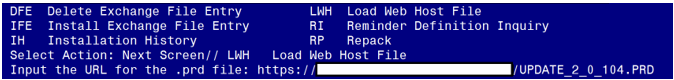 https://Redacted /UPDATE_2_0_104.PRDThe file will be installed using Reminder Exchange, programmer access is not required.Installation:=============This update can be loaded with users on the system. Installation will take 15-20 minutes. Please allow time for the post install setup and configuration which add additional time to the installation process depending on what you currently have configured.   Install Example To Load the Web Host File. Navigate to Reminder exchange in Vista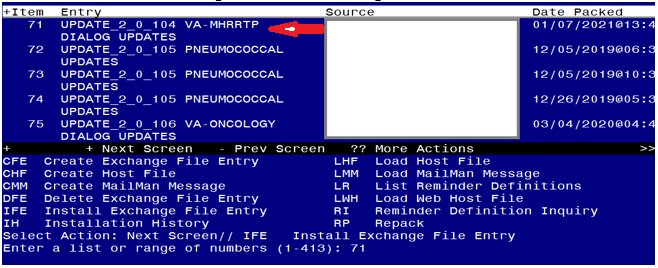 At the Select Action: prompt, enter LWH for Load Web Host File At the Input the url for the .prd file: prompt, type or copy and paste the following web address: https://Redacted /UPDATE_2_0_104.PRDYou should see a message at the top of your screen that the file successfully loaded.Search and locate the entry that begins with UPDATE_2_0_104 in reminder exchange.  At the Select Action prompt, enter IFE for Install Exchange File EntryEnter the number that corresponds with your entries titled UPDATE_2_0_104 VA-MHRRTP DIALOG UPDATES  (in this example it is entry 71, it will vary by site).  Make sure the entry has date/time01/07/2021 At the Select Action prompt, type IA for Install All Component and hit enter.Install all NEW items, Skip existing health factors.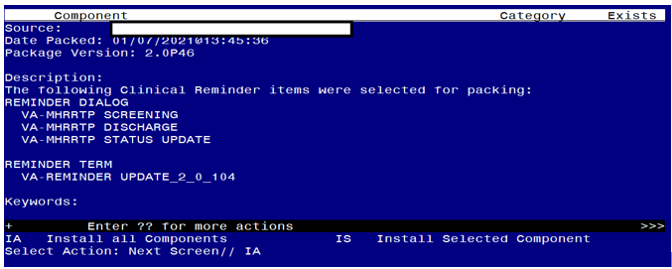 There are three reminder dialogs included in this update, you will be promped three different times to install the dialog components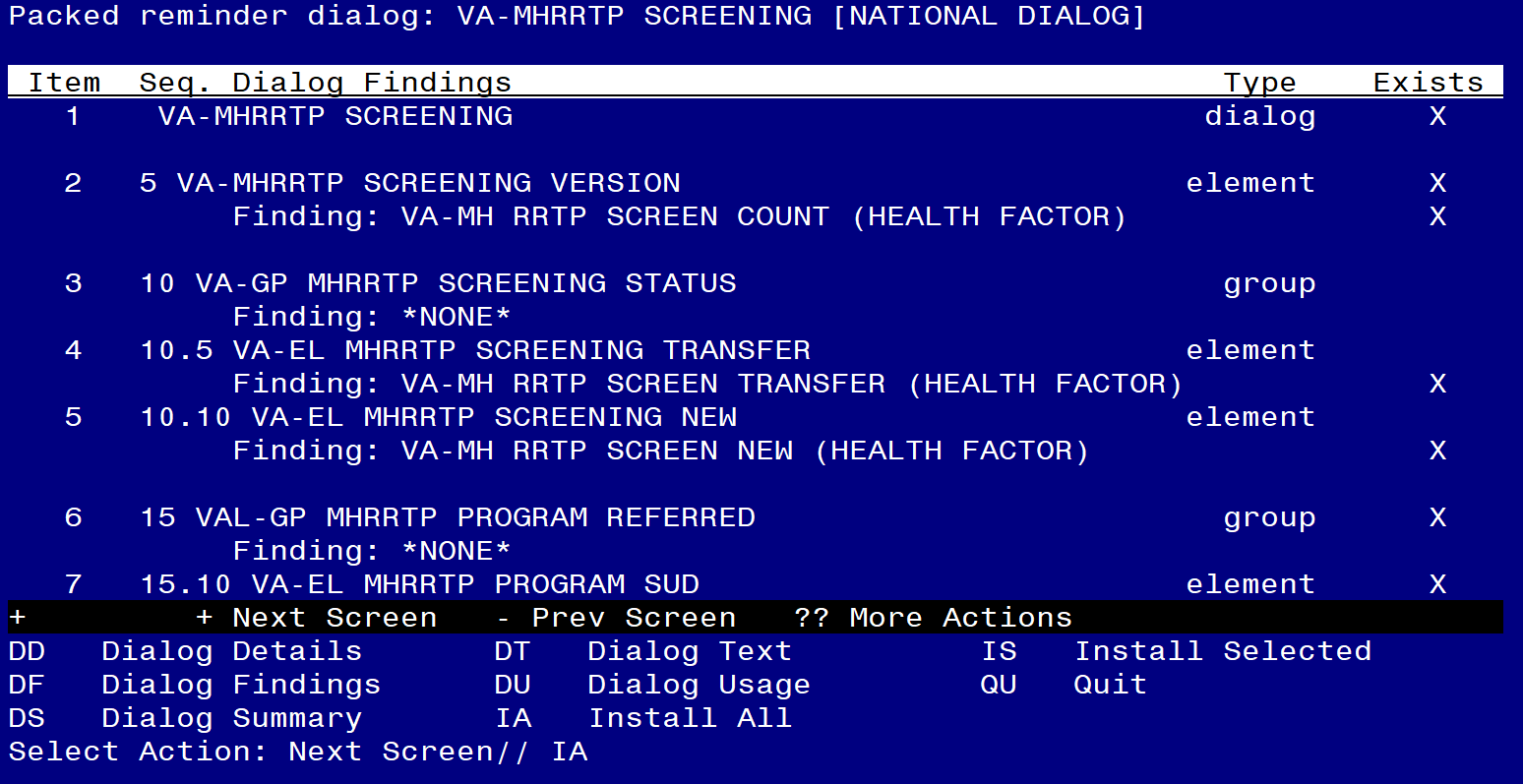 At the Select Action prompt, type IA to install the dialog VA-MHRRTP SCREENINGSelect Action: Next Screen// IA   Install All  Install reminder dialog and all components with no further changes: Y// ES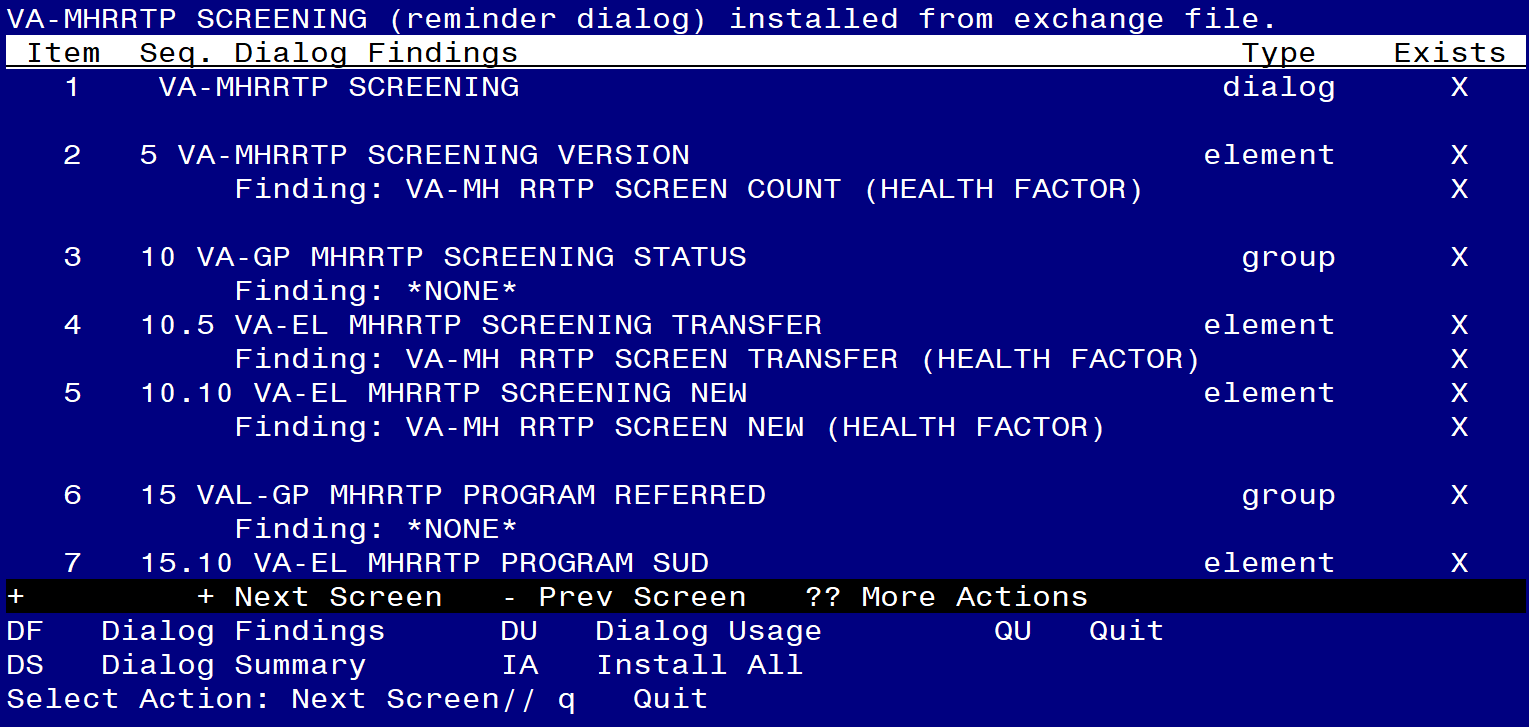 After completing this dialog install, you will type Q to move to the next dialog to install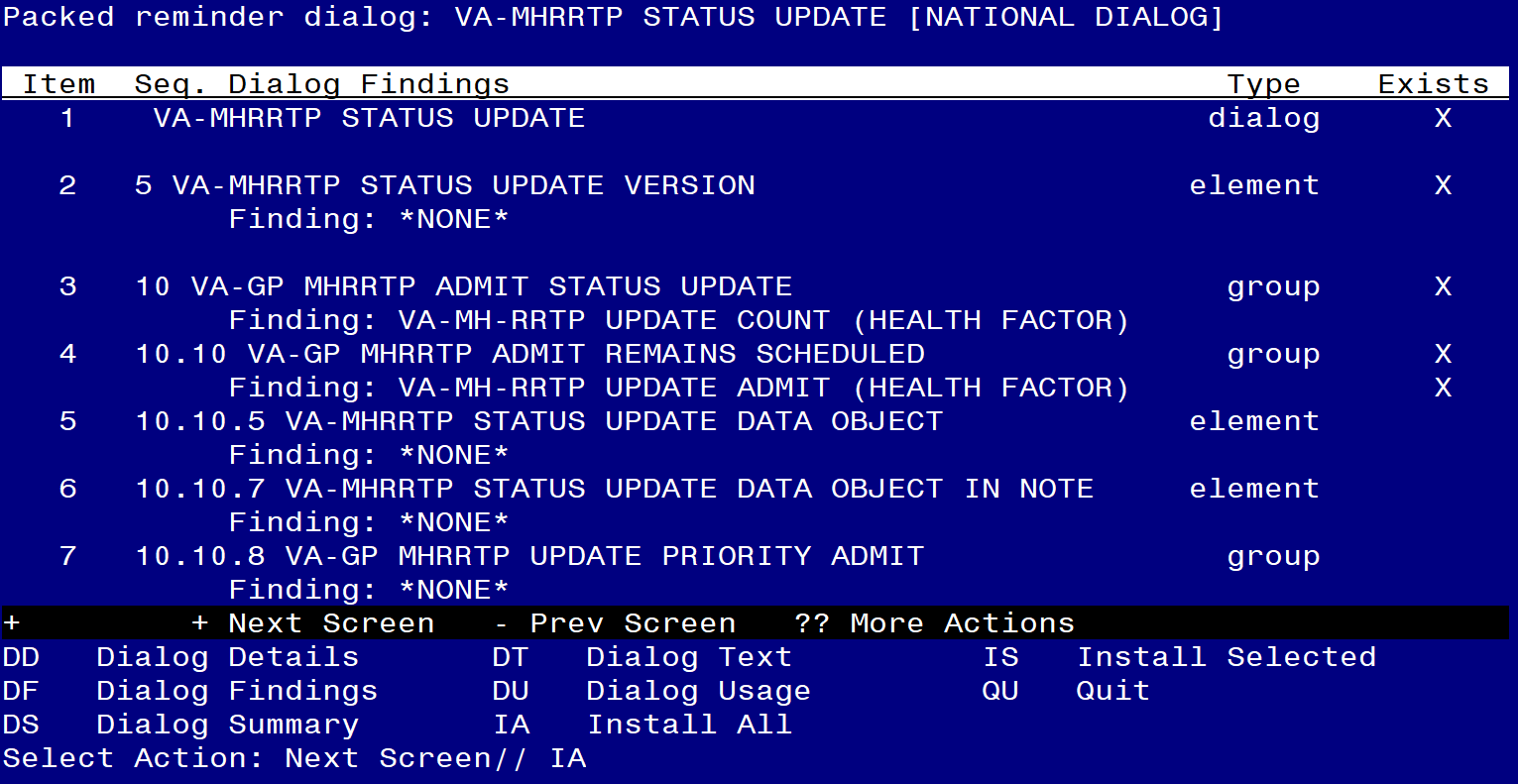 At the Select Action prompt, type IA to install the dialog VA-MHRRTP STATUS UPDATE Select Action: Next Screen// IA   Install All  Install reminder dialog and all components with no further changes: Y// ES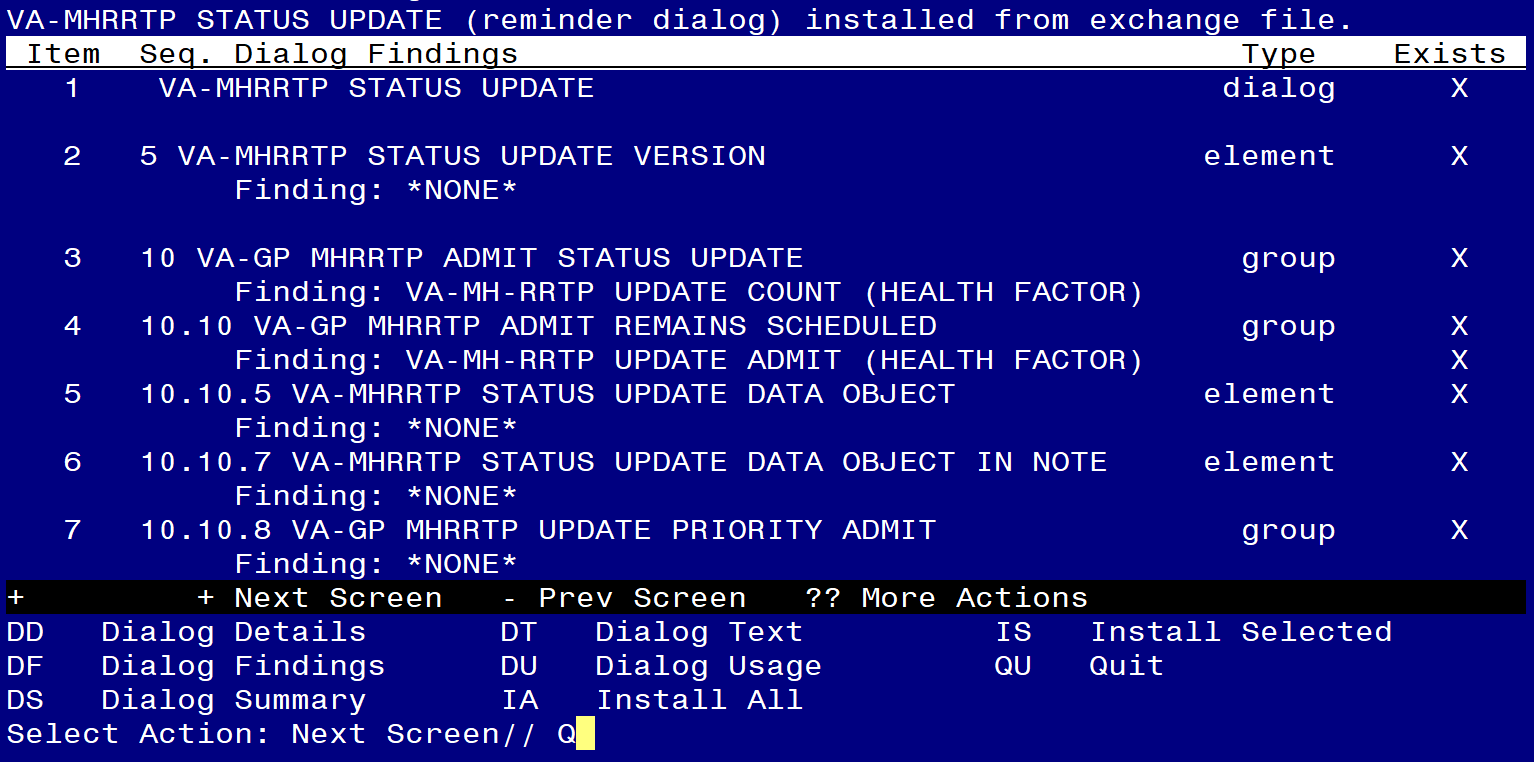 After completing this dialog install, you will type Q to move to the next dialog to install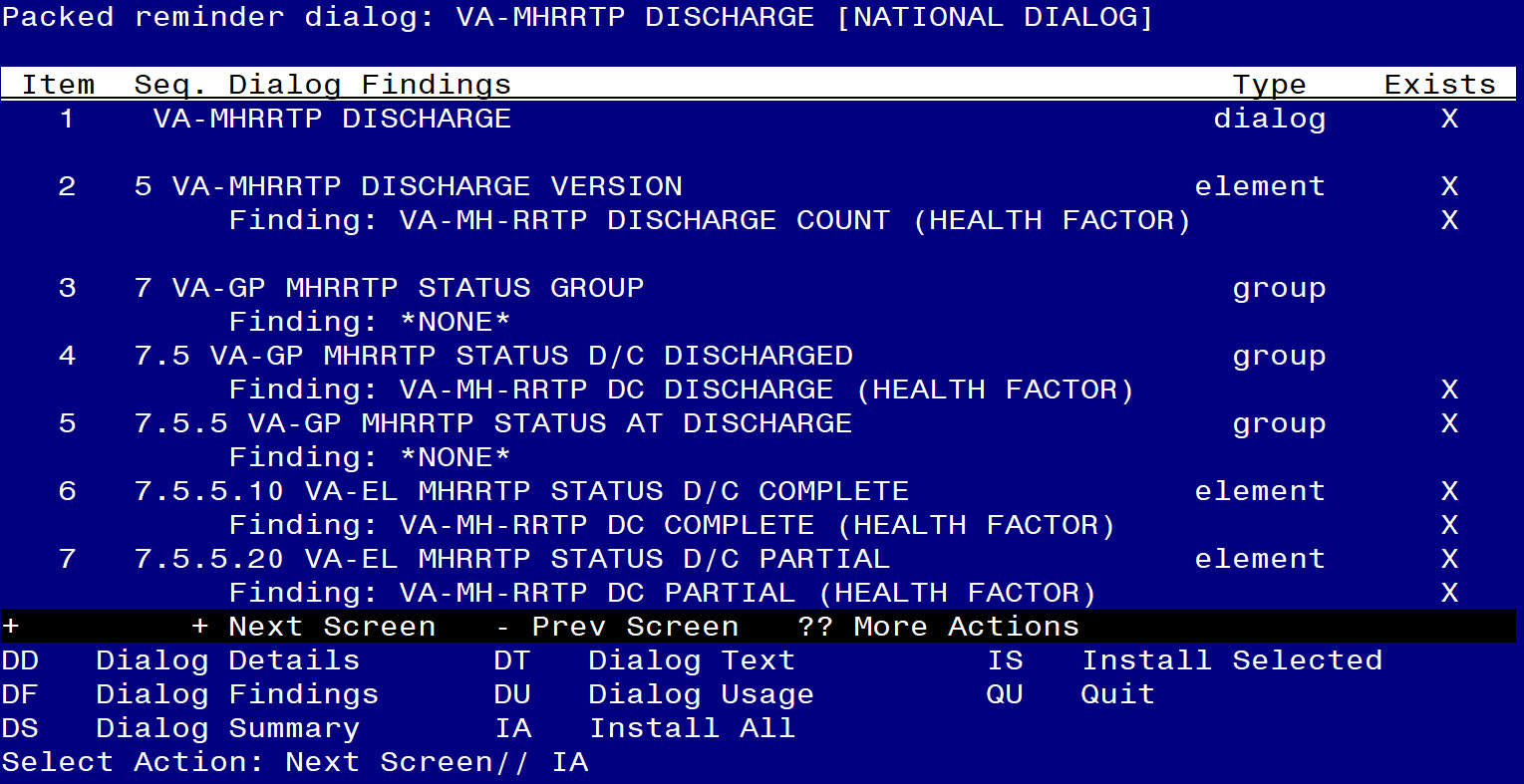 At the Select Action prompt, type IA to install the dialog – VA-MHRRTP STATUS UPDATESelect Action: Next Screen// IA   Install All  Install reminder dialog and all components with no further changes: Y// ES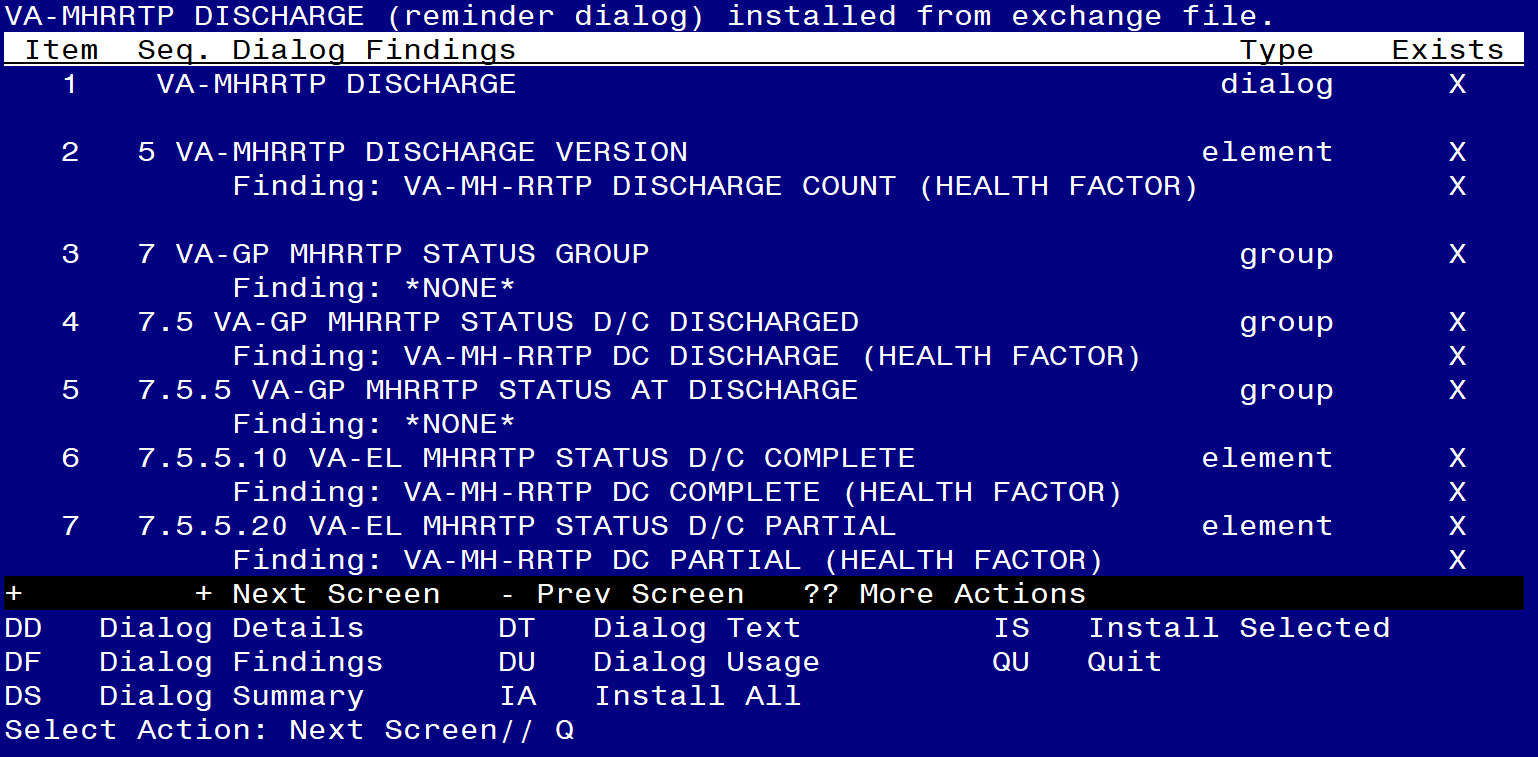 After completing this dialog install, you will type Q and be prompted for the items below.After all the dialogs and components have been installed, you will then be returned to this screen. At the Select Action prompt, type Q.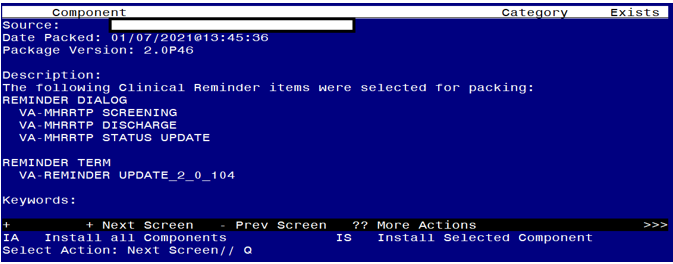 Post-Install Set-up InstructionsSetup of Note Titles (If the dialogs are already linked to shared templates and note titles, then these steps can be skipped.)If you do not have RRTP note titles, you can create new note titles to connect to the reminder dialogs included in this update. These note titles are not required.The new note titles that would need to be created are: You will need to create 3 new note titles – one for each reminder dialog.  The VHA Enterprise Standard Title for all three will be: MENTAL HEALTH NOTE      Note Title #1:  MHRRTP SCREENING      Note Title #2:  MHRRTP STATUS UPDATE      Note Title #3:  MHRRTP DISCHARGEComprehensive information on Creating Document Definitions can be found beginning on page 47 of the TIU/ASU Implementation GuideNote: Please review the content of these new dialogs, if you have existing notes and reminder dialogs that you use in the RRTP setting, you can incorporate the contents of these templates into your existing local dialog by adding the main groups. Please work with your RRTP staff to decide the best way to incorporate these components into your local processes.Link dialogs to Shared Templates and/or link to Note Title. (If the dialogs are already linked to shared templates and note titles, then these steps can be skipped.)From the Reminders Manager Menu:   CF     	Reminder Computed Finding Management ...   RM     	Reminder Definition Management ...   SM     	Reminder Sponsor Management ...   TXM    	Reminder Taxonomy Management   TRM    	Reminder Term Management ...   LM     	Reminder Location List Management ...   RX     	Reminder Exchange   RT     	Reminder Test   OS     	Other Supporting Menus ...   INFO   	Reminder Information Only Menu ...   DM     	Reminder Dialog Management ...   CP     	CPRS Reminder Configuration ...   RP     	Reminder Reports ...   MST    	Reminders MST Synchronization Management ...   PL     	Reminder Patient List Menu ...   PAR    	Reminder Parameters ...   VS     	NLM Value Set Menu   ROC    	Reminder Order Check Menu ...   CQM    	NLM Clinical Quality Measures Menu   XM     	Reminder Extract Menu ...Select Reminder Managers Menu <TEST ACCOUNT> Option: CPRS Reminder Configuration   CA     	Add/Edit Reminder Categories   CL     	CPRS Lookup Categories   CS     	CPRS Cover Sheet Reminder List   MH     	Mental Health Dialogs Active   PN     	Progress Note Headers   RA     	Reminder GUI Resolution Active   TIU    	TIU Template Reminder Dialog Parameter   DEVL   	Evaluate Coversheet List on Dialog Finish   DL     	Default Outside Location   PT     	Position Reminder Text at Cursor   LINK   	Link Reminder Dialog to Template   TEST   	CPRS Coversheet Time Test   NP     	New Reminder Parameters   GEC    	GEC Status Check Active   WH     	WH Print Now ActiveSelect CPRS Reminder Configuration <TEST ACCOUNT> Option: Link Reminder Dialog to TemplateSelect Dialog Definition: VA-MHRRTP SCREENING       reminder dialog     NATIONAL         ...OK? Yes//   (Yes)Enter template name: MHRRTP SCREENING Link template to Document Title? YESSelect Document Definition:  MHRRTP SCREENINGRepeat for the VA-MHRRTP STATUS UPDATE and VA-MHRRTP DISCHARGE dialogs.